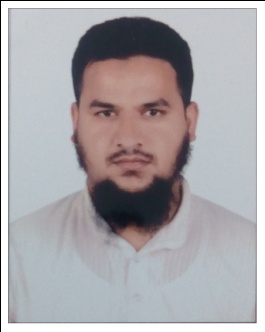 Objective:Searching for a position of Site Safety Officer to use exceptional knowledge in health and safety conditions of the workplace.Working Experience: (6 years)I have been working in LINDE INDIA LIMITED as an HSE OFFICER from 06th September 2016 to till continue in service.I have worked as anHSE OFFICER in NPCC (Abudhabi)since July 2013 to July 2016.Worked as an HSE officer in shutdown activity during the period of feb 2015 to april 2015 in NPCC ABUDHABI.I have worked in BARAUNI PETRO CHEMICAL AND OIL REFINERY as Safety officer from March 2010 to May 2013.EducationNEBOSH IGC 1,2,3 NEBOSH HSWIOSHOne Year Diploma in Industrial Safety Management from Al-kabir polytechnic in 2009.Diploma in Mechanical Engineering from Al-kabir polytechnic in 2005 to 2008.Intermediate in Science.Matriculation.Job ProfileIn NPCC asHSE OfficerSupervising, instructing and implementing safety measures and features at site and maintain zero level accident.Responsible to develop effective safety policies and procedures and implementing them.Reporting any Non conformances, corrective action reports or safety violation slips issued to the Project engineer and the HSE department.Attending the weekly safety tool box talk meetings and creating safety awareness amongst all employees on incidents; accidents occurred during the week and on specific situational hazards.Liaising with construction managers on tool box talk’s topics and material received from HSE office.Expediting the closing out of any Non Conformances or Corrective actions through the construction group as a result of inspection or audit carried out.Conducting daily safety inspections to monitor works against documented safe system of work / Permit.Preparing daily safety inspection report and send a copy to construction manager/ project manager / Divisional HSE Coordinator.Ensuring that all accidents, near miss incidents, dangerous occurrences are immediately reported to the HSE office.Coordinating and assisting Project manager and his team in handling “EMERGENCY” situations.To liaise and co-ordinate with main contractor to make all risk assessment and method statements and get the same approved at site.To make daily permits for work including hot works, confined space, height work and energized areas.Performing Risk assessment on new introduced task and also reviewing in existing tasks.Educating , training and toolbox talks and safety meeting with workers.In Barauni Refinery as Safety Officer
Monitoring and assessing hazardous and unsafe situations and developing measures to assure personnel safety.Ensures the Site Safety and Health Plan is prepared and implemented.Participate in planning meetings to identify any health and safety concerns inherent in the operations daily work plan.Conducting Toolbox Meeting daily for 10-15 minutes and encourage employees involvement in all safety rules and regulations.Checking all right Personal Protective Equipment in particular job assignment in compliance with correct safety standards.Monitoring critical activities that requires permit to Work such as Confined space, Excavation, Hot Works and Working at height.Conducting Accident Investigation and contribute to make corrective actions and mitigations.Maintaining and continuously improve security to ensure the safety of the employee and company property.Identifying all hazards and implement good housekeeping.Award and TrainingCertified in MOC-IN process safety from CPD on 20 October 2017.Certified in HAZWOPERM from CPD on 20 october 2017.Certified in Integrated Management System and Internal Auditor Training from CPD.Computer skills and Certification courseCompleted 6 month training in Hardware & Networking from Al-kabir polytechnic in the year of 2008.Completed Typing course from SR Typing institute with speed of 43 per words per minute.Completed 6 month Basic Diploma in Computer Application from RCSM in the year of 2004.Personal DetailsNationality	:	 IndianGender		:	 MaleDate of Birth	:	 18th September 1986Marital Status	:	 UnmarriedNew Passport DetailsPlace of issue	:  	RanchiDate of Issue	: 	02/01/2017Date of expiry	:	 01/01/2027